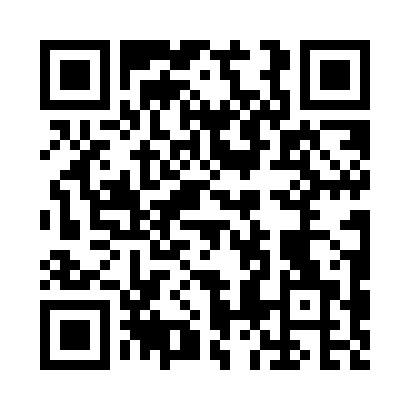 Prayer times for Rowe Crossroads, Virginia, USAMon 1 Jul 2024 - Wed 31 Jul 2024High Latitude Method: Angle Based RulePrayer Calculation Method: Islamic Society of North AmericaAsar Calculation Method: ShafiPrayer times provided by https://www.salahtimes.comDateDayFajrSunriseDhuhrAsrMaghribIsha1Mon4:406:091:295:208:4810:172Tue4:416:101:295:208:4810:173Wed4:416:101:295:218:4810:164Thu4:426:111:295:218:4710:165Fri4:436:111:295:218:4710:166Sat4:446:121:305:218:4710:157Sun4:446:131:305:218:4710:158Mon4:456:131:305:218:4610:149Tue4:466:141:305:218:4610:1410Wed4:476:141:305:218:4610:1311Thu4:486:151:305:218:4510:1312Fri4:486:161:305:218:4510:1213Sat4:496:161:315:228:4410:1114Sun4:506:171:315:228:4410:1115Mon4:516:181:315:228:4310:1016Tue4:526:181:315:228:4310:0917Wed4:536:191:315:228:4210:0818Thu4:546:201:315:228:4210:0719Fri4:556:211:315:218:4110:0620Sat4:566:211:315:218:4110:0621Sun4:576:221:315:218:4010:0522Mon4:586:231:315:218:3910:0423Tue4:596:241:315:218:3810:0324Wed5:006:241:315:218:3810:0225Thu5:016:251:315:218:3710:0126Fri5:026:261:315:218:369:5927Sat5:036:271:315:218:359:5828Sun5:056:271:315:208:349:5729Mon5:066:281:315:208:349:5630Tue5:076:291:315:208:339:5531Wed5:086:301:315:208:329:54